АДМИНИСТРАЦИЯ ИЗОБИЛЬНЕНСКОГО СЕЛЬСКОГО ПОСЕЛЕНИЯНИЖНЕГОРСКОГО РАЙОНАРЕСПУБЛИКИ КРЫМПОСТАНОВЛЕНИЕ18.02.2022 г.                               с.Изобильное                                     № _17Об утверждении Требований к порядку, форме и срокам информирования граждан, принятых на учет нуждающихся в предоставлении жилых помещений по договорам найма жилых помещений жилищного фонда социального использования, о количестве жилых помещений, которые могут быть предоставлены по договорам найма жилых помещений жилищного фонда социального использованияВ соответствии с частью 6 статьи 91.14 Жилищного кодекса Российской Федерации, Уставом муниципального образования Изобильненское сельское поселение Нижнегорского района Республики Крым, администрация Изобильненского сельского поселения   Нижнегорского района Республики Крым                                                     ПОСТАНОВЛЯЕТ:1. Утвердить Требования к порядку, форме и срокам информирования граждан, принятых на учет нуждающихся в предоставлении жилых помещений по договорам найма жилых помещений жилищного фонда социального использования, о количестве жилых помещений, которые могут быть предоставлены по договорам найма жилых помещений жилищного фонда социального использования, согласно Приложению к настоящему постановлению.           2. Опубликовать (обнародовать) данное постановление путем размещения его на информационном стенде в здании администрации Изобильненского сельского поселения Нижнегорского района Республики Крым по адресу: с. Изобильное пер.Центральный,15 и официальном сайте администрации сельского поселения izobilnoe-sp.ru.3. Настоящее постановление вступает в силу со дня его  опубликования (обнародования).4. Контроль за  исполнением настоящего постановления оставляю за собой.Председатель Изобильненскогосельского совета - глава администрации Изобильненского сельского поселения                                           Назарова Л.Г.                                                                                                         Приложениек  постановлению  администрации  Изобильненского  сельского  поселения от 18 февраля   2022 г.   № 17Требования
к порядку, форме и срокам информирования граждан, принятых на учет нуждающихся в предоставлении жилых помещений по договорам найма жилых помещений жилищного фонда социального использования, о количестве жилых помещений, которые могут быть предоставлены по договорам найма жилых помещений жилищного фонда социального использования1. Наймодатели по договорам найма жилых помещений жилищного фонда социального использования, указанные в пункте 2 части 1 статьи 91.2 Жилищного кодекса Российской Федерации (далее - наймодатели), предоставляющие или имеющие намерение предоставлять на территории Изобильненского сельского поселения Нижнегорского района Республики Крым жилые помещения по договорам найма жилых помещений жилищного фонда социального использования, должны предоставить в администрацию Изобильненского сельского поселения Нижнегорского района Республики Крым (далее - Администрация) следующую информацию:а) сведения о наймодателе - наименование, место нахождения, контактная информация, режим работы;б) сведения об общем количестве жилых помещений социального использования, которые могут быть предоставлены наймодателем, с указанием места их нахождения, количества и площадей квартир с различным количеством комнат по этажам наемных домов социального использования.2. Указанная в пункте 1 настоящих Требований информация предоставляется наймодателями:а) в первый раз - в течение одного месяца со дня учета в государственном реестре наемных домов социального использования Изобильненского сельского поселения Нижнегорского района Республики Крым:- земельного участка, предоставленного или предназначенного в соответствии с земельным законодательством для строительства наемного дома социального использования;- наемного дома социального использования (в случае, если разрешение на ввод в эксплуатацию такого дома получено на момент вступления в силу настоящих Требований);б) в последующем - не позднее одного рабочего дня, следующего за днем изменения такой информации.3. Информация, указанная в пункте 1 настоящих Требований, представляется наймодателем в Администрацию на бумажном и электронном носителях.4. Информация о количестве жилых помещений, которые могут быть предоставлены по договорам найма жилых помещений жилищного фонда социального использования (далее - жилые помещения, которые могут быть предоставлены) размещается Администрацией:а) на официальном сайте Администрации в сети "Интернет";б) на информационных стендах в помещении Администрации, предназначенном для приема документов для постановки на учет граждан, нуждающихся в предоставлении жилых помещений по договорам найма жилых помещений жилищного фонда социального использования.5. Указанная в пункте 1 настоящих Требований информация должна обновляться на сайте и стендах, указанных в пункте 4 настоящих Требований, один раз в квартал при наличии изменений.6. Информация, указанная в пункте 1 настоящих Требований, может размещаться наймодателем на его сайте в сети "Интернет".7. Информация, указанная в пункте 1 настоящих Требований, должна размещаться на информационных стендах в помещении такого наймодателя, предназначенном для приема заявлений граждан о предоставлении жилого помещения по договору найма жилого помещения жилищного фонда социального использования, и должна обновляться не позднее рабочего дня, следующего за днем изменения такой информации.8. В случае обращения гражданина, принятого на учет нуждающихся в предоставлении жилых помещений по договорам найма жилых помещений жилищного фонда социального использования, о получении информации, указанной в пункте 1 настоящих Требований, наймодатель и Администрация обязаны:а) при письменном обращении - направить письменный ответ в порядке и сроки, указанные в пунктах 9 - 11 настоящих Требований;б) при устном обращении в помещении такого наймодателя, предназначенном для приема заявлений граждан о предоставлении жилого помещения по договору найма жилого помещения жилищного фонда социального использования, - дать ответ непосредственно после обращения;в) при устном обращении по телефону - дать ответ непосредственно после обращения;г) при запросе в электронной форме (по электронной почте) - в течение 10 рабочих дней со дня поступления запроса, при этом ответ на запрос в электронном виде направляется по электронной почте и должен содержать текст запроса гражданина, запрашиваемую информацию в объеме, указанном в пункте 1 настоящих Требований, фамилию, имя, отчество и должность работника наймодателя и сотрудника Администрации, направляющего информацию заявителю.9. Предоставление информации по письменному запросу гражданина осуществляется наймодателем и Администрацией в течение 10 рабочих дней со дня его поступления посредством направления почтового отправления в адрес гражданина либо выдачи запрашиваемой информации лично гражданину по месту нахождения наймодателя и Администрации, либо направления информации по адресу электронной почты гражданина в случае указания такого адреса в запросе.10. В письменном запросе, подписанном гражданином, указываются наймодатель и Администрация, в адрес которого направляется запрос, фамилия, имя и отчество гражданина, излагается суть заявления, а также в случае направления письменного запроса наймодателю и Администрации указывается почтовый адрес, по которому должен быть направлен ответ, и способ получения информации (посредством почтового отправления или выдачи лично гражданину).11. Письменный запрос, поступивший в адрес наймодателя и Администрации, подлежит регистрации в день его поступления с присвоением ему регистрационного номера.12. Принятые в электронном виде запросы, а также полученные письменные запросы и копии ответов гражданам хранятся наймодателем и Администрацией на электронном и бумажном носителях не менее 5 лет.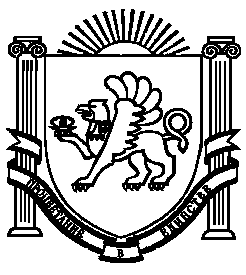 